2, 3, 5, 8のうち3つの数字を使って以下の条件に当てはまる答えとなる問題を作り解きなさい. 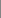 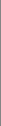 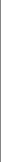 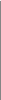 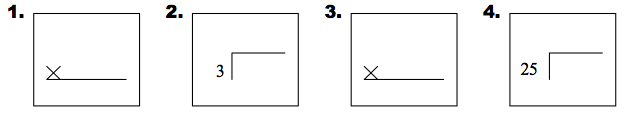 2, 4, 7, 8のすべてを使って以下の条件に当てはまる答えになるよう問題を作り解きなさい.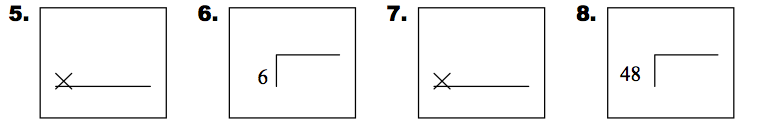 2, 6, 7, 9のすべてを使って以下の条件に当てはまる答えになるよう問題を作り解きなさい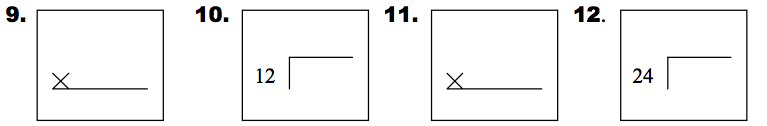 Curriki原典http://www.curriki.org/xwiki/bin/view/Coll_IsaacNewton/CreateandCompute